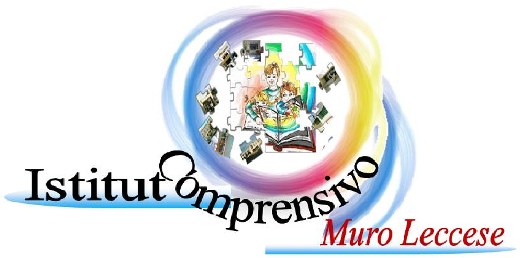 ISTITUTO COMPRENSIVO MURO LECCESESCUOLA SECONDARIA DI I GRADODi ___________________________Elaborato FinaleInserire Titolo ed eventuale ImmagineCoordinatore di classe :Prof.ssa_________________												Candidato:									  Nome e CognomeAnno scolastico 2019-2020INDICEINTRODUZIONE(INSERIRE UN PARAGRAFO CHE INTRODUCA L’ELABORATO)(PROSEGUIRE CON LO SVOLGIMENTO)CONCLUSIONE(AL TERMINE DELL’ELABORATO, INSERIRE UN PARAGRAFO CONCLUSIVO)CONSIGLI UTILI PER LA FORMATTAZIONE DEL TESTOLUNGHEZZA ELABORATO E SUO CONTENUTOL’elaborato dovrà avere una lunghezza compresa fra tre e cinque pagine. Se è un power point  potrà contenere da sette a dieci slides che non contengano troppo testo (2 o 3 frasi per slide).Scrivere sul file format inviato, completando la copertina ed eliminando le parti tra parentesi evidenziate in giallo, che servono solo da guida.N.B.: nel caso di presentazione orale, l’alunno potrà servirsi di un PPT o di una mappa concettualeCARATTERE ELABORATO Prediligi font leggibili:  Times New Roman e Palatino adatti a testi lunghi, puoi inoltre utilizzare Verdana o Arial.Il sottolineato va evitato, per i titoli il grassetto va benissimo, mentre per il corpo se volete mettere in evidenza alcune parole preferibile usare il corsivo (ma sempre con moderazione e solo in casi specifici).DIMENSIONE DEL CARATTEREPer il corpo centrale del testo massimo 12pt. (se hai scritto poco ma di contenuto, non ingigantire per fare più pagine, meglio poco ma buono che tanto ma copiato e poco originale). Per i titoli dei paragrafi 16pt. Per i sottotitoli 14pt. (sempre inteso come massimo, se ti piacciono più piccoli… scelta tua). INTERLINEA L’interlinea (spazio fra una riga e la sottostante) da utilizzare è 1,5. GIUSTIFICA IL CONTENUTOGiustifica il contenuto dei tuoi capitoli.Il testo, le note e la bibliografia vanno giustificati attraverso l’apposita funzione “giustifica” (che trovate sia sulla barra standard degli strumenti, sia in ‘formato’ – ‘paragrafo’ – ‘rientri e spaziatura’ alla voce allineamento). Non giustificare invece i titoli. 